Н А К А З23.11.2015							     				№ 332   Відповідно до законів України «Про освіту», «Про загальну середню освіту», Порядку державної атестації дошкільних, загальноосвітніх,  позашкільних навчальних закладів, затвердженого наказом Міністерства освіти і науки України від 30.01.2015 № 67, зареєстрованого у Міністерстві юстиції України 14.08.2015 за № 173/26618, на виконання наказу Головного управління освіти і науки  Харківської обласної державної адміністрації від 13.01.2009 №3 «Про організацію державної атестації навчальних закладів Харківської області», з метою забезпечення державного контролю за діяльністю навчальних закладів і планового проведення державної атестації, керуючись статтею 59 Закону України «Про місцеве самоврядування в Україні», у зв’язку з хворобою члена комісії Романової Л.В. та згідно з рішенням наради керівників навчальних усіх типів і форм власності Київського району від 17.11.2015 (протокол № 14),НАКАЗУЮ:1.   Внести зміни до складу експертної комісії для проведення атестаційної експертизи комунального закладу «Харківська спеціалізована школа І-ІІІ ступенів з поглибленим вивченням окремих предметів № 16 Харківської міської ради Харківської області імені В.Г.Сергєєва»: призначити (за згодою)                 Жовтун Т.С., директора Харківської загальноосвітньої школи І-ІІІ ступенів № 37 Харківської міської ради Харківської області, члена Ради директорів шкіл м. Харкова, замість Романової Л.В., директора Харківської загальноосвітньої школи І-ІІІ ступенів № 5 Харківської міської ради Харківської області, члена Ради директорів шкіл м. Харкова.  2.   Короп Ю.В., завідувачу лабораторії комп’ютерних технологій в освіті, розмістити цей наказ на сайті управління освіти.До 25.11.2015Контроль за виконанням наказу залишаю за собою.Начальник управління 						                Т.В.КуценкоЗ наказом ознайомлені:Короп Ю.В.Жовтун Т.С.Лустенко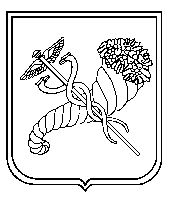 Про внесення змін до наказу            «Про    проведення    державної атестації комунального закладу «Харківська спеціалізована школаІ-ІІІ ступенів з поглибленим вивченням окремих предметів № 16 Харківської міської ради Харківської області імені В.Г.Сергєєва» від 02.10.2015 № 270